Literacy - Activity 2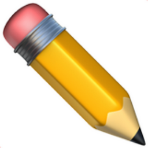 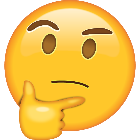 Write some sentences about this picture.Can you write a statement, command, question and an exclamation? Make sure you use the correct punctuation for each sentence type!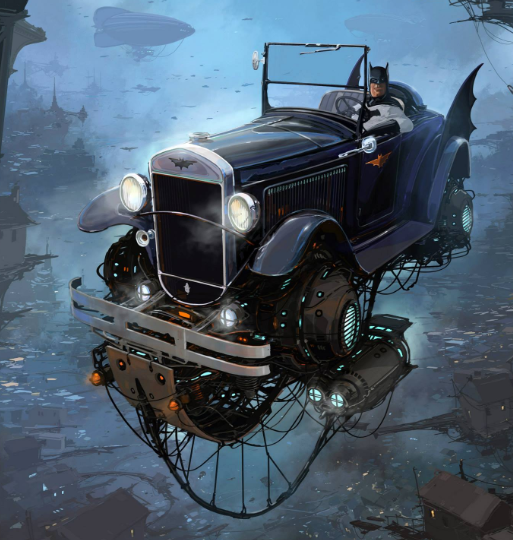 ____________________________________________________________________________________________________________________________________________________________________________________________________________________________________________________________________________________________________________________________________________________________________________________________________________________________________________________________________________________________________________________